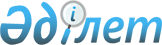 О предоставлении в 2012 году подъемного пособия и социальной поддержки для приобретения жилья специалистам здравоохранения, образования, социального обеспечения, культуры и спорта, прибывшим для работы и проживания в сельские населенные пункты Сарыагашского района
					
			Утративший силу
			
			
		
					Решение маслихата Сарыагашского района Южно-Казахстанской области от 13 марта 2012 года № 3-23-V. Зарегистрировано Управлением юстиции Сарыагашского района Южно-Казахстанской области 13 апреля 2012 года № 14-11-189. Утратило силу решением Сарыагашского районного маслихата Южно-Казахстанской области от 21 декабря 2012 года № 12-101-V      Сноска. Утратило силу решением Сарыагашского районного маслихата Южно-Казахстанской области от 21.12.2012 № 12-101-V.

      В соответствии с подпунктом 15) пункта 1 статьи 6 Закона Республики Казахстан от 23 января 2001 года «О местном государственном управлении и самоуправлении в Республике Казахстан», пунктом 2 Правил предоставления мер социальной поддержки специалистам здравоохранения, образования, социального обеспечения, культуры и спорта, прибывшим для работы и проживания в сельские населенные пункты, утвержденных постановлением Правительства Республики Казахстан от 18 февраля 2009 года № 183 и рассмотрев письмо акима района от 21 февраля 2012 года № 580, Сарыагашский районный маслихат РЕШИЛ:



      1. С учетом потребности в специалистах здравоохранения, образования, социального обеспечения, культуры и спорта, прибывшим для работы и проживания в сельские населенные пункты Сарыагашского района, предоставить в 2012 году подъемное пособие в сумме, равной семидесятикратному месячному расчетному показателю и социальную поддержку для приобретения жилья в сумме, не превышающей одну тысячу пятисоткратный размер месячного расчетного показателя на одного специалиста.



      2.Настоящее решение вводится в действие по истечении десяти календарных дней со дня первого официального опубликования.      Председатель сессии районного маслихата    С.Сейтимбетов      Секретарь районного маслихата              Б.Садыков
					© 2012. РГП на ПХВ «Институт законодательства и правовой информации Республики Казахстан» Министерства юстиции Республики Казахстан
				